Test Case
Created using "Automatemytasks" ApplicationStep. No.DescriptionActionScreenshot1RecordedMouse Click - Left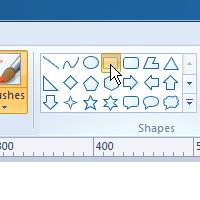 2RecordedMouse Click - Left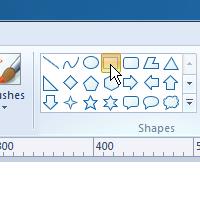 3RecordedMouse Down - Left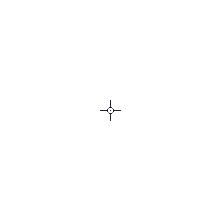 4RecordedMouse Up - Left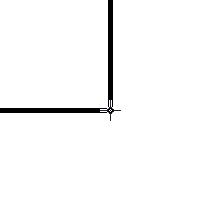 5RecordedMouse Down - Left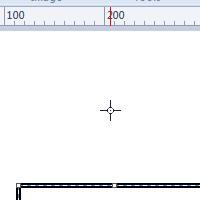 6RecordedMouse Up - Left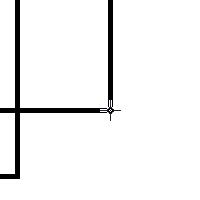 7RecordedMouse Click - Left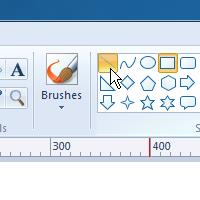 8RecordedMouse Down - Left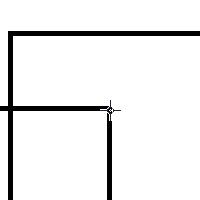 9RecordedMouse Up - Left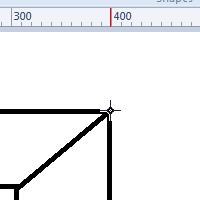 10RecordedMouse Down - Left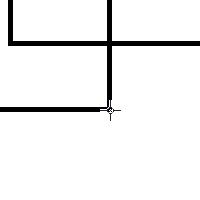 11RecordedMouse Up - Left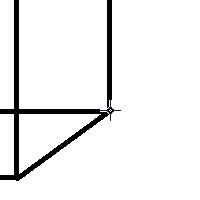 12RecordedMouse Down - Left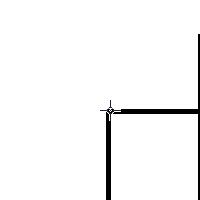 13RecordedMouse Up - Left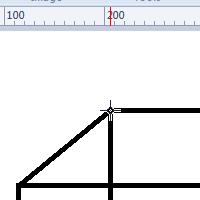 14RecordedMouse Down - Left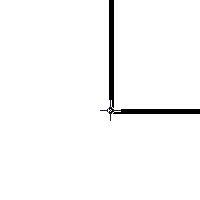 15RecordedMouse Up - Left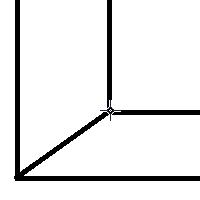 16RecordedMouse Click - Left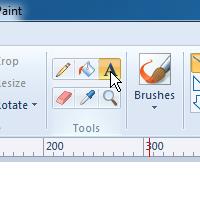 17RecordedMouse Click - Left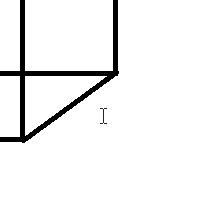 18RecordedKeyboard Press - T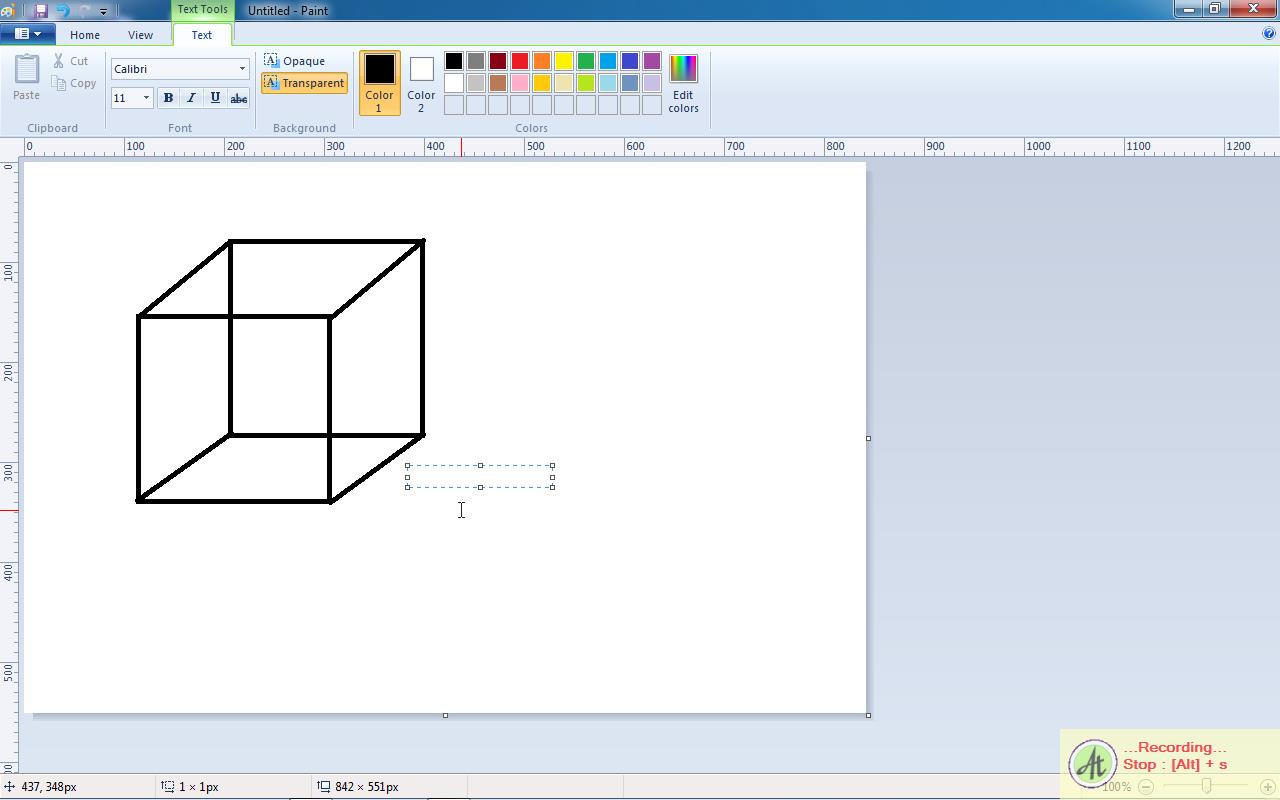 19RecordedText Press - his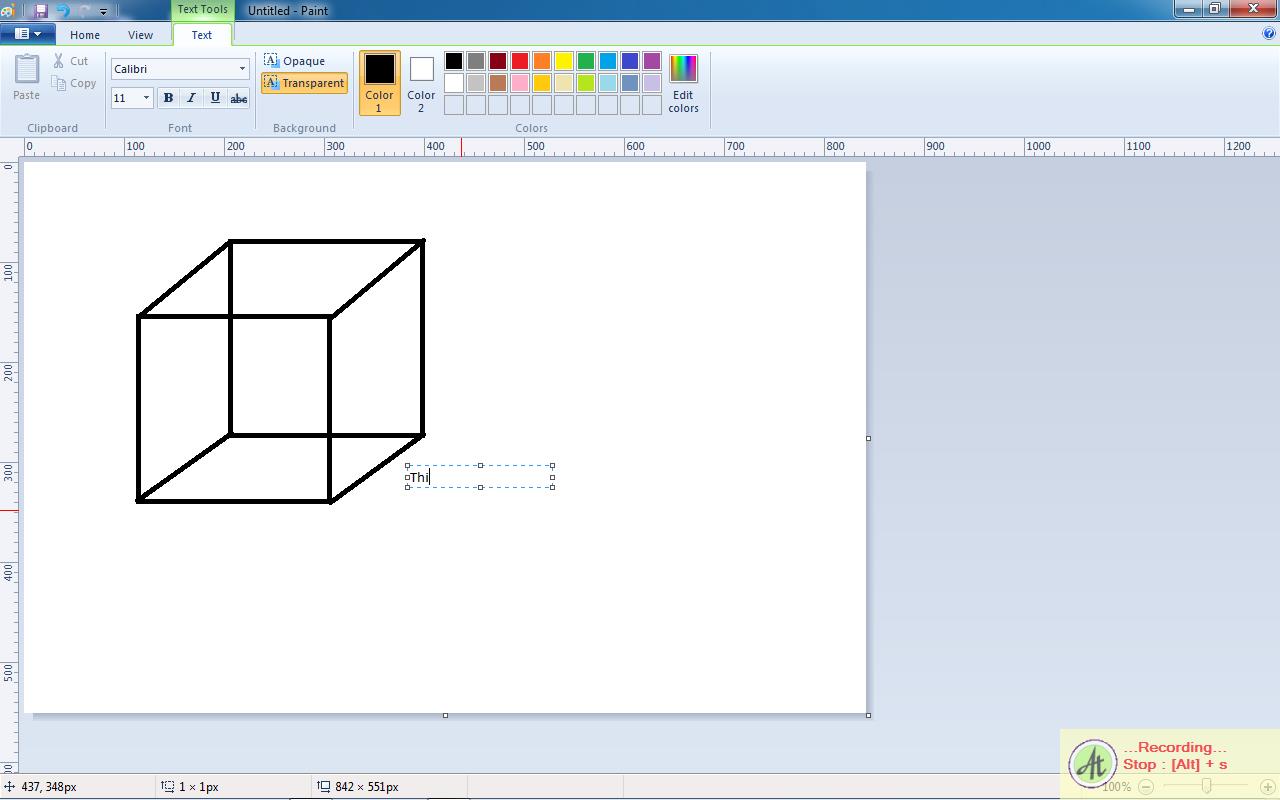 20RecordedKeyboard Press - Space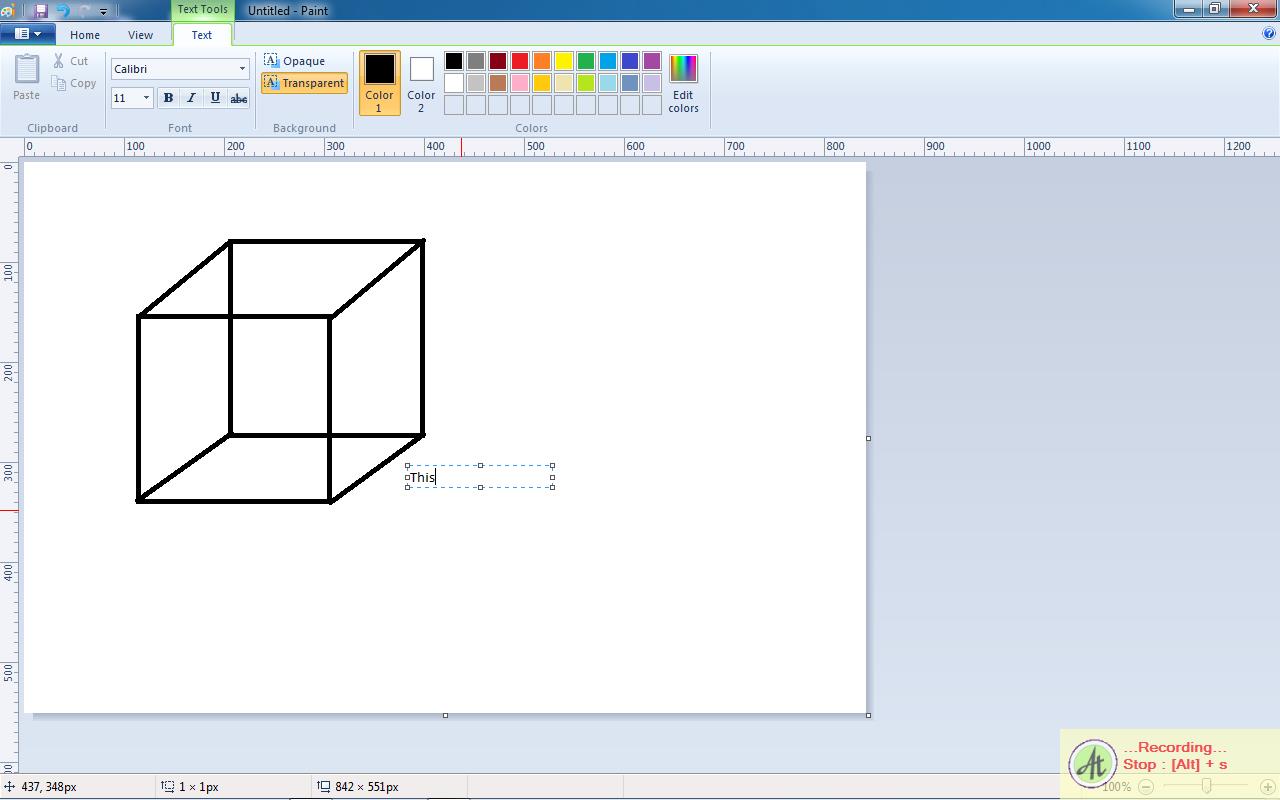 21RecordedText Press - is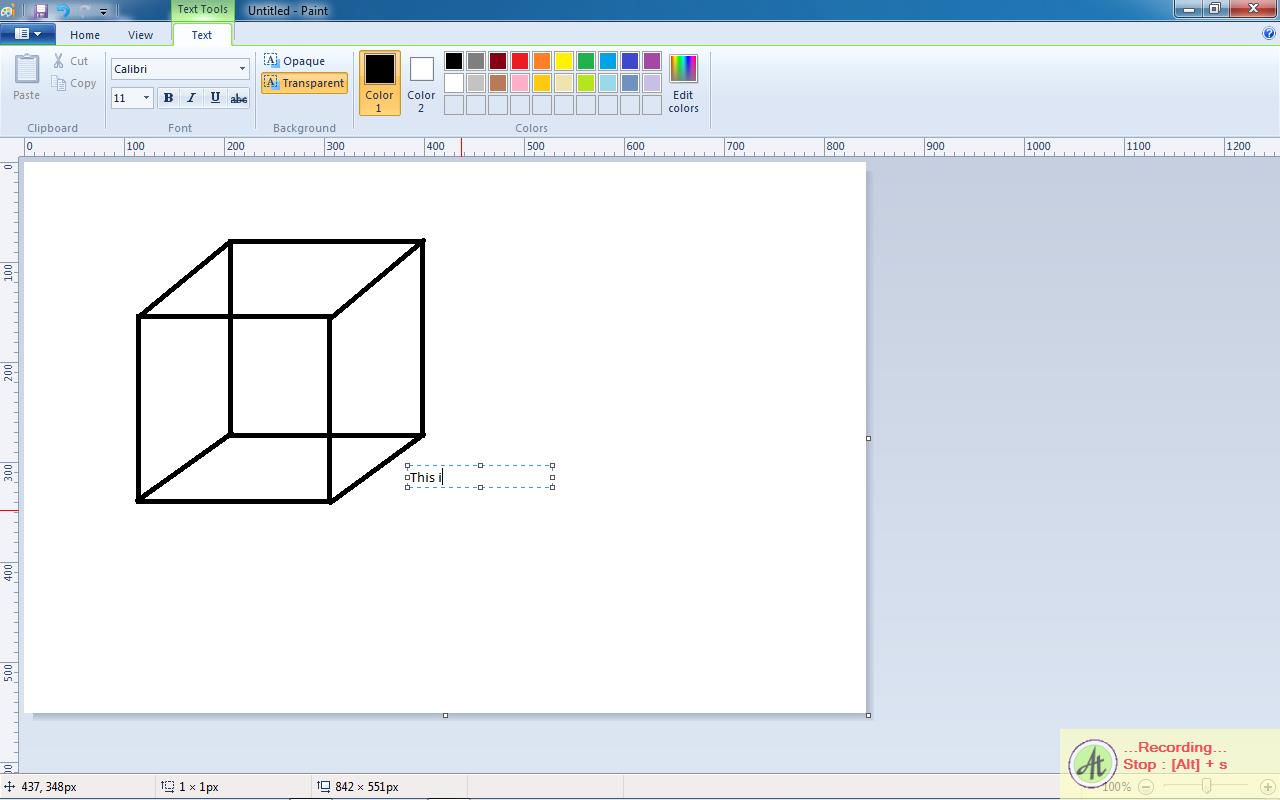 22RecordedKeyboard Press - Space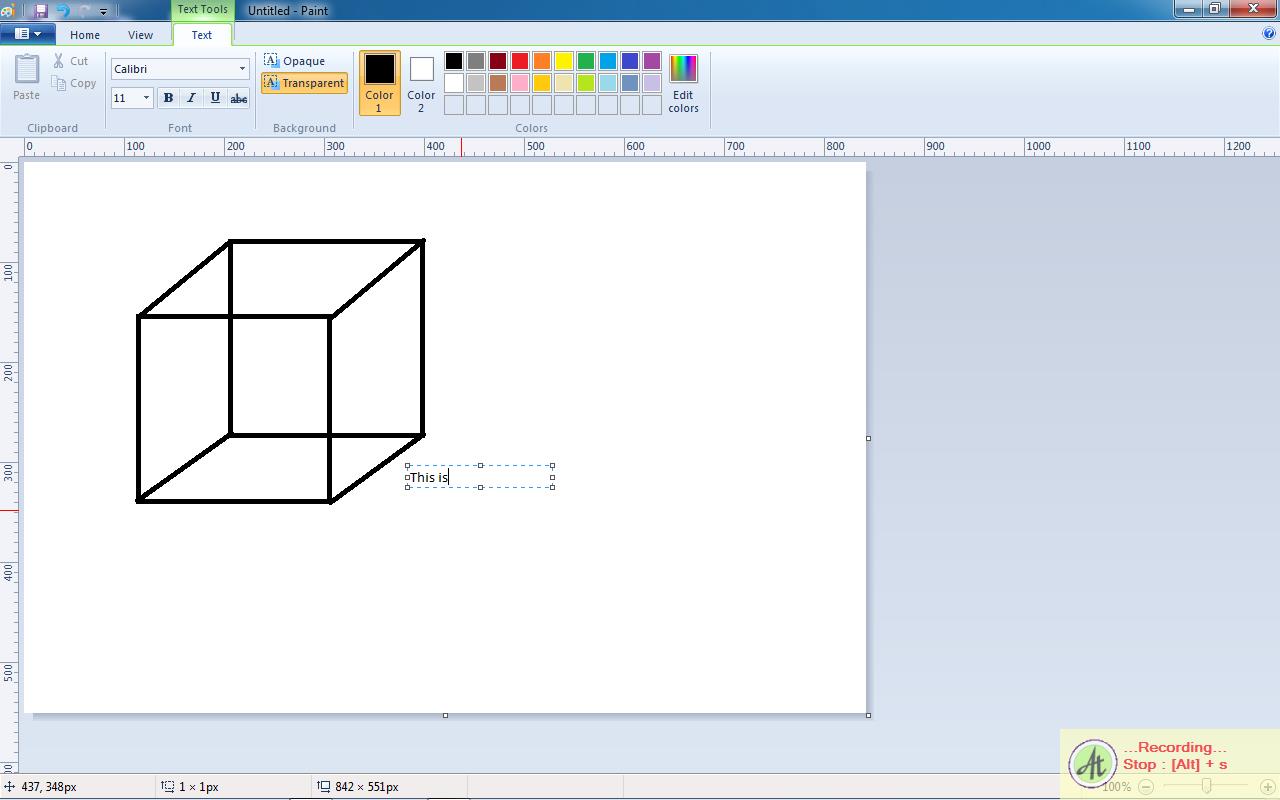 23RecordedKeyboard Press - a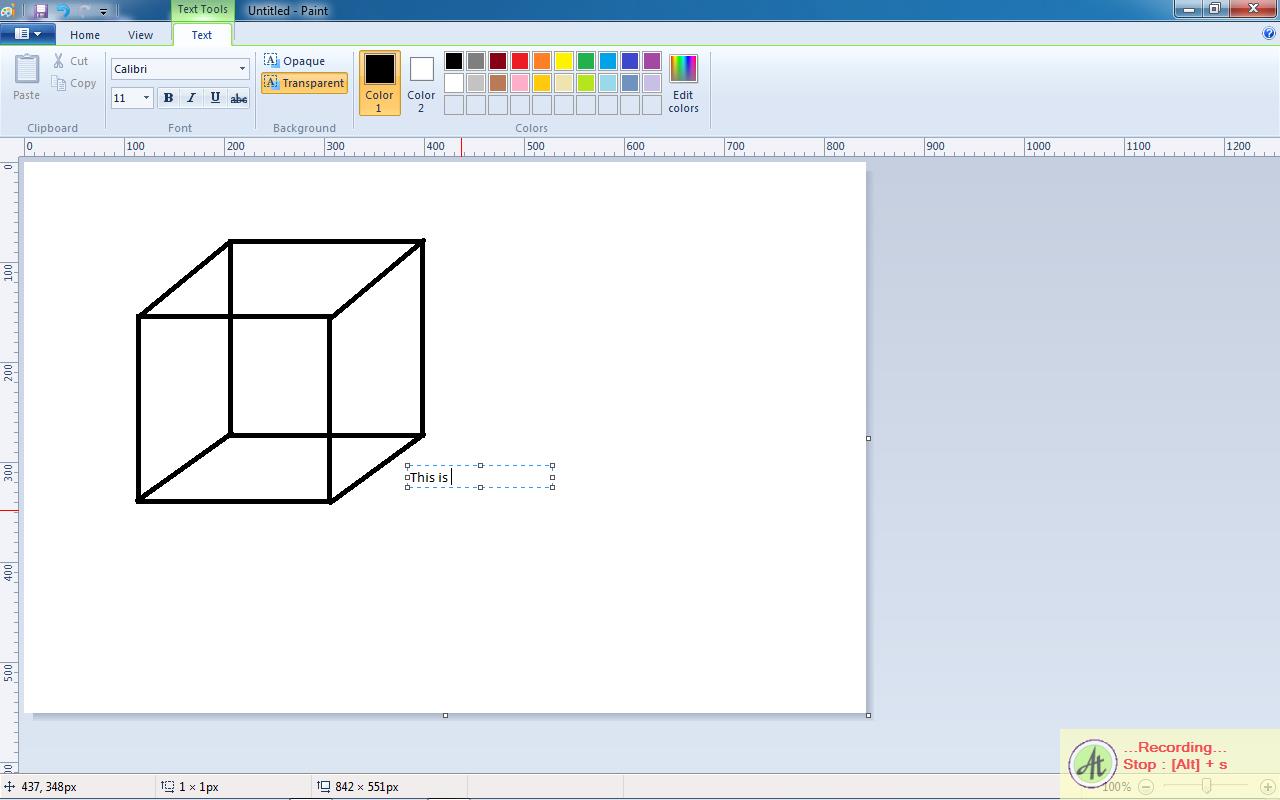 24RecordedKeyboard Press - Space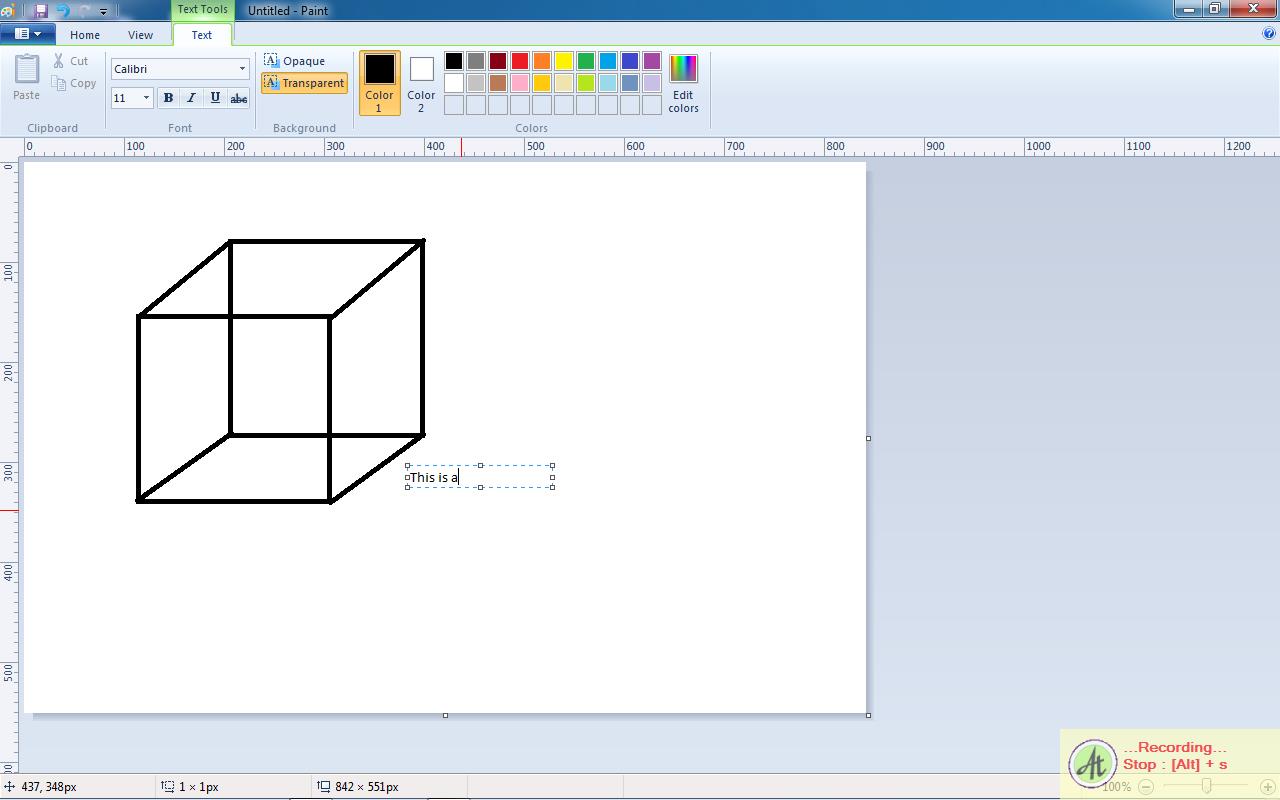 25RecordedText Press - cube.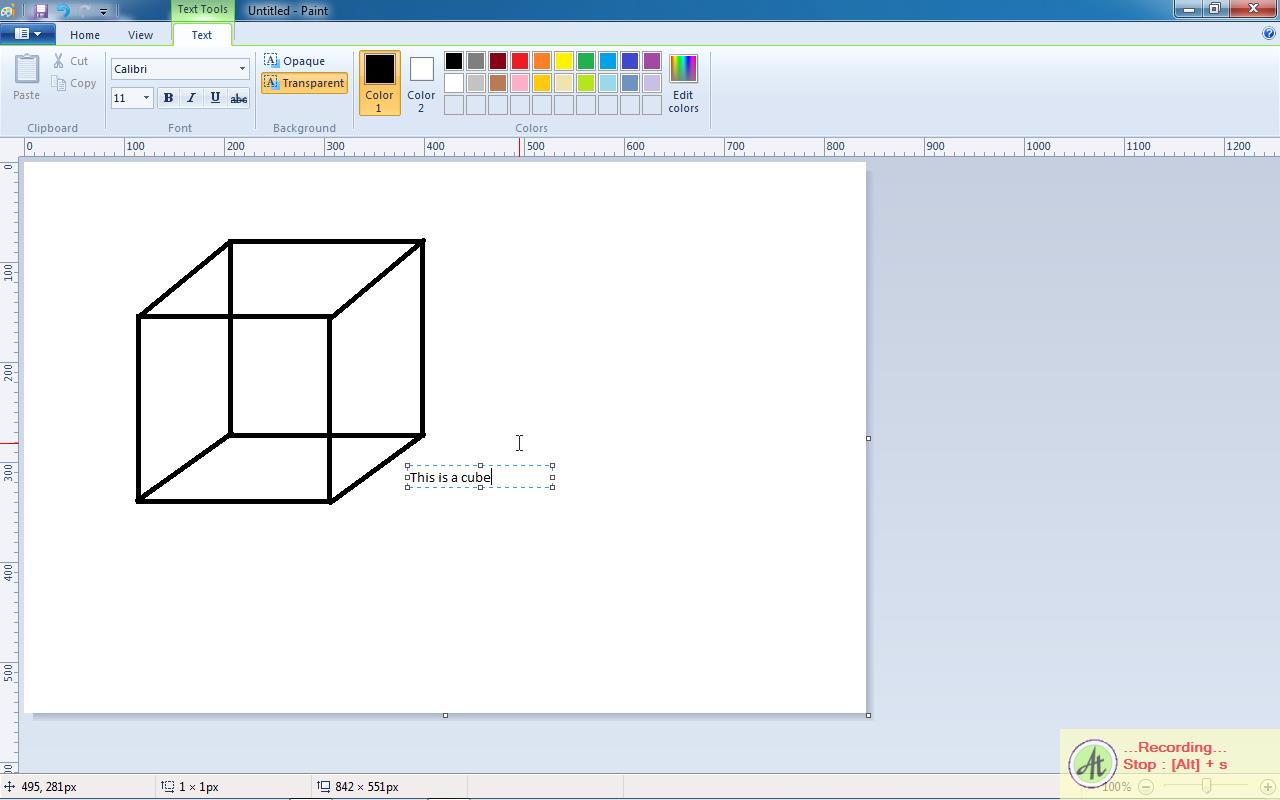 26RecordedMouse Click - Left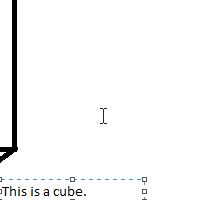 